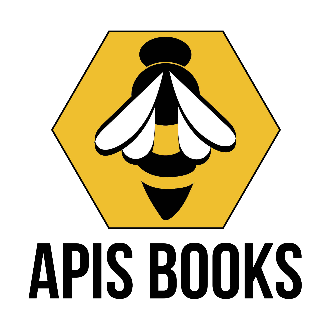 Apis Books Author Submission Cover SheetFull Name:      Book Title:      Word Count of Completed Manuscript:      Genre/Subgenre(s) of Work:      Have you been published before? 		Yes			No	If so, with what publisher(s) and how many books?How did you hear about Apis Books? Friend    Facebook    Twitter    Google Search    Other:      Why are you interested in being published by Apis Books?We’d like to get to know you. Please provide a brief author bio.Submission directionsPlease attach this completed cover sheet, along with the first 25,000 words (about 40 pages) of your novel, and a complete plot summary, and email all three items to Gayle Cottrill at apisimprint@gmail.com. Files must be provided in .doc, .docx, or .pdf format. You will be notified via email twice: once when your submission has been received, and once when Apis Books has read and made a decision regarding your submission. Emails will be sent to the email from which you sent in your submission. Please be sure to add apisimprint@gmail.com to your contacts to prevent any correspondence being directed to your spam folder.